Приложение №11Пример выполнения работы: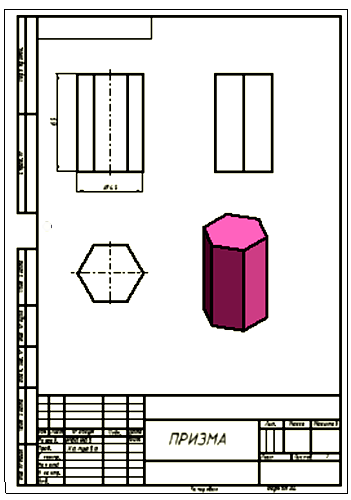 Рис.11